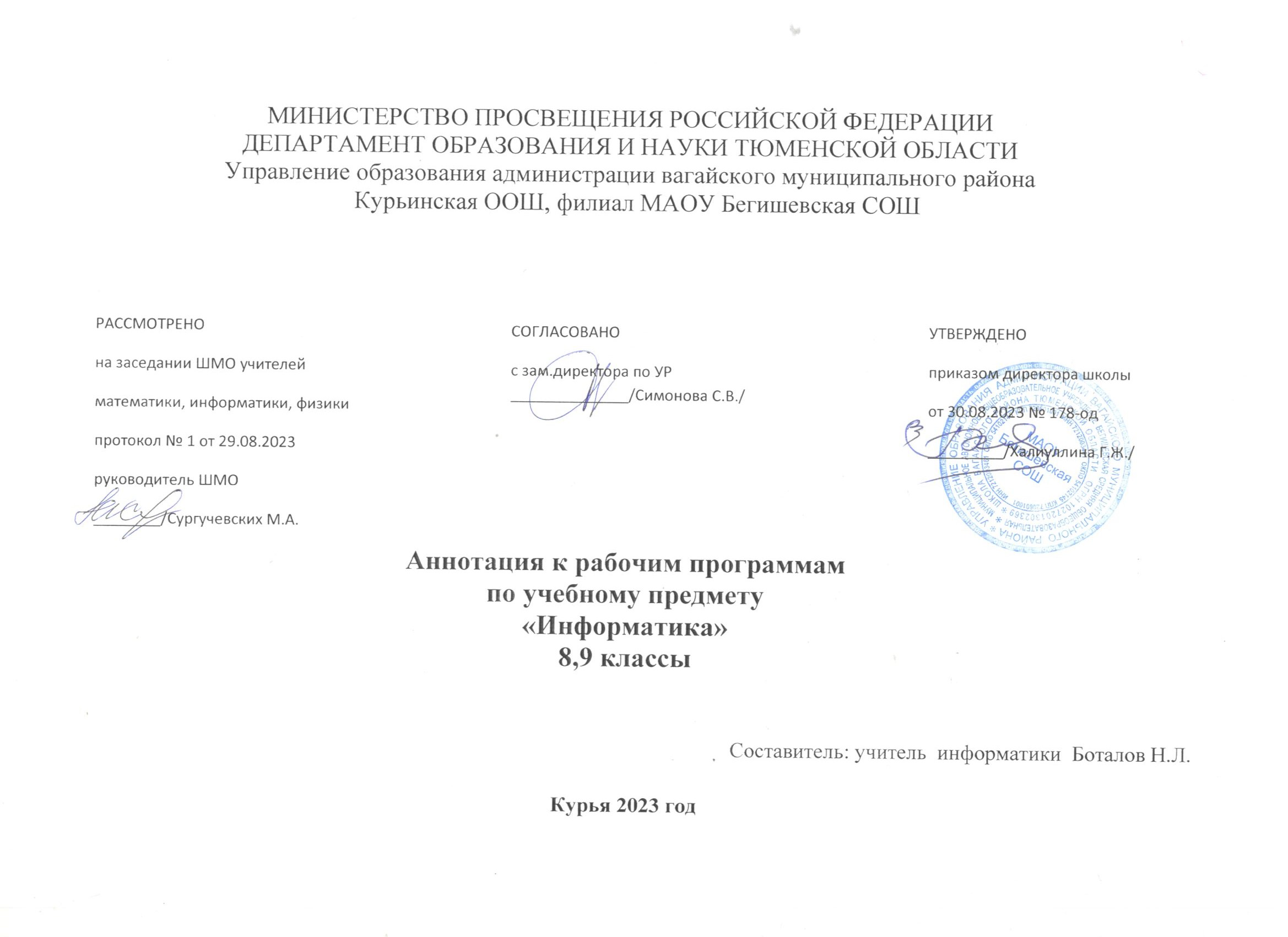 1. Нормативная база и УМКРабочие программы по информатике 7, 8, 9 составлены на основании  следующих нормативно-правовых документов: Закон РФ «Об образовании в Российской Федерации» от 29 декабря 2012 года № 273- ФЗ;Порядок организации и осуществления образовательной деятельности по основным общеобразовательным программам - образовательным программам начального общего, основного, общего и среднего общего образования (утвержден приказом Минобрнауки России от 30.08.2013 № 1015;Приказ Минобрнауки России от 17 декабря 2010г. № 1897 «Об утверждении федерального государственного образовательного стандарта основного общего образования»;Приказ Министерства образования и науки Российской Федерации от 31.12.2015г. № 1577 «О внесении изменений в федеральный государственный образовательный стандарт основного общего образования, утвержденный приказом Министерства образования и науки Российской Федерации от 17 декабря 2010г. № 1897»;Устав МАОУ Бегишевская СОШ;Авторская программа по информатике для основной школы. Авторы: И.Г. Семакин, М.С. ЦветковаУчебный план МАОУ Бегишевской СОШ.Рабочая программа ориентирована на УМК:Информатика: учебник для 7 класса/ Л.Л. Босова, А.Ю.Босова – Москва : Просвещение,2023.Информатика: учебник для 8 класса/ Л.Л. Босова, А.Ю.Босова – Москва : Просвещение,2023.Информатика: учебник для 9 класса/ Л.Л. Босова, А.Ю.Босова – Москва : Просвещение,2023.Аппаратные средстваКомпьютер, проектор, принтер, телекоммуникационный блок, устройства, обеспечивающие подключение к сети, устройства для ручного ввода текстовой информации и манипулирования экранными объектами (клавиатура и мышь).5. Программные средстваОперационная система, файловый менеджер, антивирусная программа, программа-архиватор, клавиатурный тренажер, интегрированное офисное приложение (включающее текстовый редактор, растровый и векторный графические редакторы, программу разработки презентаций и электронные таблицы), система оптического распознавания текста, мультимедиа проигрыватель, браузер.2. Количество часов, отводимое на изучение предметаВ соответствии с учебным планом на изучение биологии отводится: 3. Цель и задачи изучения предметаИзучение информатики в 7-9 классах направлено на достижение следующих целей:- формирование основ научного мировоззрения в процессе систематизации, теоретического осмысления и обобщения имеющихся и получения новых знаний, умений и способов деятельности в области информатики;  - совершенствование общеучебных и общекультурных навыков работы с информацией, навыков информационного моделирования, исследовательской деятельности и т.д.; - развитие навыков самостоятельной учебной деятельности школьников;-  воспитание ответственного и избирательного отношения к информации с учётом правовых и этических аспектов её распространения, стремления к созидательной деятельности и к продолжению образования с применением средств ИКТ. Задачи:  - овладение умениями работать с различными видами информации с помощью компьютера и других средств информационных и коммуникационных технологий, организовывать собственную информационную деятельность и планировать ее результаты;  - развитие познавательных интересов, интеллектуальных и творческих способностей средствами ИКТ;  - выработка навыков применения средств ИКТ в повседневной жизни, при выполнении индивидуальных и коллективных проектов, в учебной деятельности, дальнейшем освоении профессий, востребованных на рынке труда. Программа направлена на реализацию в образовательном процессе деятельностного подхода через организацию основных видов деятельности обучающихся (они отражены в тематическом планировании), что позволит обеспечить достижение планируемых результатов изучения информатики. 4. Периодичность и формы текущего контроля и промежуточной аттестацииФормы контроля и возможные варианты его проведенияТематический контроль осуществляется по завершении крупного блока (темы). Он позволяет оценить знания и умения учащихся, полученные в ходе достаточно продолжительного периода работы. Итоговый контроль осуществляется по завершении каждого года обучения.В 7-9 классах используется несколько различных форм контроля: тестирование; контрольная работа на опросном листе; разноуровневая контрольная работа.Контрольные работы на опросном листе содержат условия заданий и предусматривают места для их выполнения. В зависимости от временных ресурсов и подготовленности учеников учитель может уменьшить число обязательных заданий, переведя часть из них в разряд дополнительных, выполнение которых поощряется еще одной оценкой.Практические контрольные работы для учащихся представлены в трех уровнях сложности. Важно правильно сориентировать учеников, чтобы они выбирали вариант, адекватный их возможностям.КлассКол-во часов в неделюОбщее кол-во часов за год7 класс1348 класс1349 класс134